بسم الله الرحمن الرحيم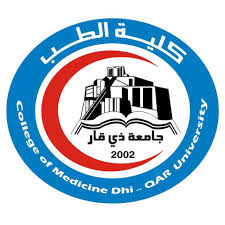 SOME OF RISK FACTORS AND CLINICAL PRESENTATION OF COPD PATIENTS ADMITTED TO   AL-HUSSAIN TEACHING HOSPITAL AT 2018-2019Thesis done as part of graduation requirement from college of medicine –Thiqar universityDONE BYNorhan Hameed HusseinDonya Raji FaisalSuperviserDr Majeed Mohan  AlhamamiFIBMS  MACPABSTRACTBackground :Chronic obstructive pulmonary disease (COPD) has been a major public health problem during the 20th century, and will remain a challenge for the foreseeable future. Worldwide, COPD is in the spotlight, because its high prevalence, morbidity, and mortality create formidable challenges for healthcare systems. However, there remain many ongoing, contentious issues in COPD, including the definition, staging of COPD itself , pathophysiology and risk factors.Objective:  To understand the correlation between certain risk factors and clinical presentation of chronic obstructive pulmonary disease (COPD)Methods:  longtudInal study  use for this research beginning from 1/11/2018  to  28/2/2019  on 63 patient with COPD  their  age ( 25_89)  years old  acorrding what we find that admitted  to al-Hussain teaching hospitalResults:   the age,gender,adress and smoking are very effective risk factors on copdAnd most patient presente as cough with dyspnea and seputum production.AKNOWLDGMENTFirstly  to  to Allah Alrahman AlraheemTo the superviser  our father and teacher dr. Majeed AlhamamiTo my family father ,mother ,the othersTo the resident in respiratory center and medicine deparmentTo nursesTo patientsIntroductionChronic Obstructive Pulmonary DiseaseDefinition Is common,preventable and treatable disease that is charactrized by persistant respiratory symptom and airflow limitation due to airway and alveolar abnormalities  usually by significant exposure to noxious particles or gases.EpidemiologyCOPD is one of the leading causes of death worldwide, with the prevalence of 5.6% (3.2 million) in 2015 projected to increase to 7.8% by 2030.1 The consequent socioeconomic burden of COPD is high, causing reduced quality of life (QOL), loss of productivity, increased hospital admissions and premature mortality. One important and cost-effective intervention is smoking cessation.2 3 However, increasing importance is placed on improving risk factors and slowing down disease progression by addressing non-pulmonary aspects of the condition.4–8   Spirometry is the most widely used marker of disease severity and progression. No longer is it believed that all patients will worsen over time with increasing airflow limitation. Clinicians have now identified that COPD is heterogeneous and existing measures such as FEV1 may fail to capture systemic disease9 and have divergent trajectories.10COPD also leads to systemic problems, such as skeletal muscle weakness and cardiovascular disease, the latter accounting for a third of deaths in COPD.11 While multiple studies have shown that quadriceps involvement in COPD is associated with worse outcomes,12–14RISK FACTORThere are comprehensive lists of risk factors associated with the development and triggering of COPD exacerbations, the recent literature is packed with reports aimed at explaining COPD apart from smoking. Other than tobacco smoking, risk factors for developing COPD are being increasingly recognized (15), and include many other environmental exposures, such as occupational exposures to dust and fumes in the developed and developing countries (16), and indoor biomass fuel burning in many developing countries (17). Reduction of such exposures on a population basis or at an individual level might be worthwhile. Factors that seem to be less important in the development of COPD, although they may worsen disease, include outdoor pollutants and passive smoke exposure. A number of factors associated with COPD development may not currently be possible to modify; these include the aging lung, sex, comorbidities, and child or adult repeated respiratory infections. The best-known genetic factor linked to COPD is α1-antitrypsin deficiency (α1-ATD), which arises in up to 3% of patients with COPD and, combined with smoking, increases the risk of panlobular emphysema (18).Diagnosis	Spirometric evaluation is required for the clinical diagnosis ofCOPD. Spirometry is warranted in any patient presenting withdyspnea, chronic cough, or sputum production. Screening forCOPD with spirometry should not be performed in    asymptomatic  patients.For diagnosis of COPD, spirometry should be performedboth before and after administration of an inhaled bronchodilator. A postbronchodilator fixed FEV/FVC ratio less than 70% is diagnostic for COPD in a consistent clinical context and differentiates COPD from asthma, which shows reversible airflow obstruction.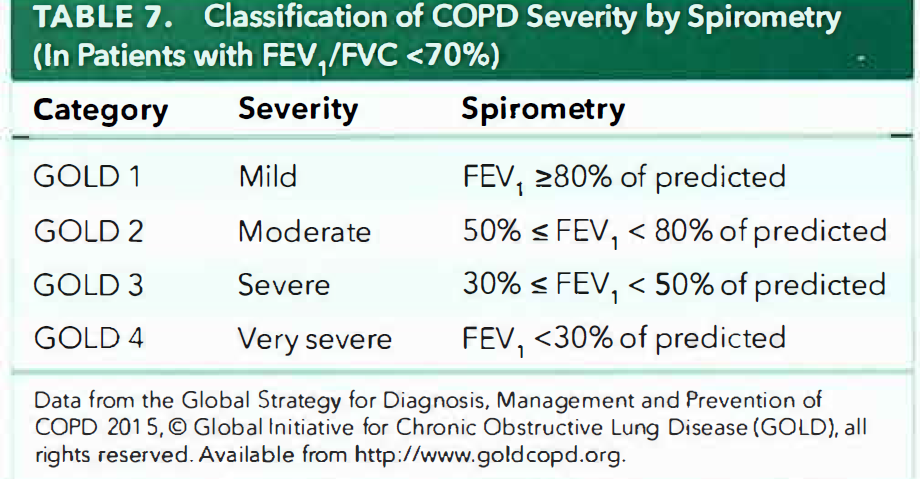 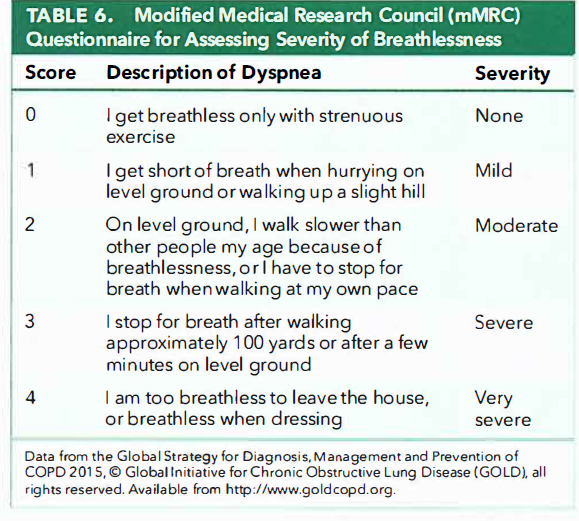 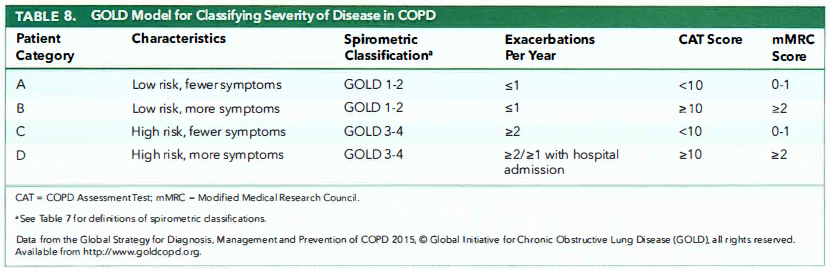 Acute ExacerbationsDefinition:An exacerbation of COPD is defined as a sustained worseningof the patient's COPD. Exacerbations are marked by increasedbreathlessness and are usually accompanied by increasedcough and sputum production. The degree of exacerbation isconsidered mild when a change in the clinical condition isnoted but no change in medication is necessary. An exacerbationis considered moderate when medication changes aremade. A severe exacerbation results in hospitalizationPreventionThe strongest predictors of exacerbation are: (1) a history ofprevious exacerbation and (2) the baseline severity of airflowlimitation. However, exacerbations of COPD can be preventedby optimizing treatment with appropriate interventions basedon risk classification and overall disease management; thisincludes immunizations and lifestyle changes such as maintainingphysical activity and addressing anxiety and depression.Interruption of maintenance therapy for COPD is associatedwith an increased risk of exacerbation. Smoking cessationhas the greatest capacity to influence the natural history ofCOPD and reduce future exacerbations; therefore, all measures)including counseling and pharmacologic support(should be given to assist patients in stopping smoking.Exacerbations may also commonly be precipitated by respiratoryinfections (either bacterial or viral), and efforts should bemade to minimize exposure to possible sources of infection.Additionally, environmental exposures, such as to pollutants,may trigger exacerbations and should be avoided.In patients who experience an exacerbation, early outpatientpulmonary rehabilitation is safe and produces clinicallysignificant improvements in health status at 3 months, possiblydecreasing the risk of future exacerbations.ObjectiveFirstly as part of requirments of graguationThenTo understand the correlation betweensoome of risk factors and clinical presentation of chronic obstructive pulmonary disease (COPD)..methedologycross_sectional  study  use for this research beginning from 1/11/2018  till 1/3/2019 on 63 patient with COPD in age( 25_89)  years old  acorrding what we find that admitted  to al-Hussain teaching hospital . first we created  specific questionnaire which include specail data about COPD then  was filled after asking the patients and check vital sign of patients (RR,PR ,TEMP,BP)  then examination include  chest and and spirometry  done for them ,if they not doing already to confirm copd  this done by visiting hospital during official working hours for about 5 month..Inclusion :That patient accept the study and cmplete quastionneare and investigation.Exclusion :patien that not accept the study and not complet itRESULT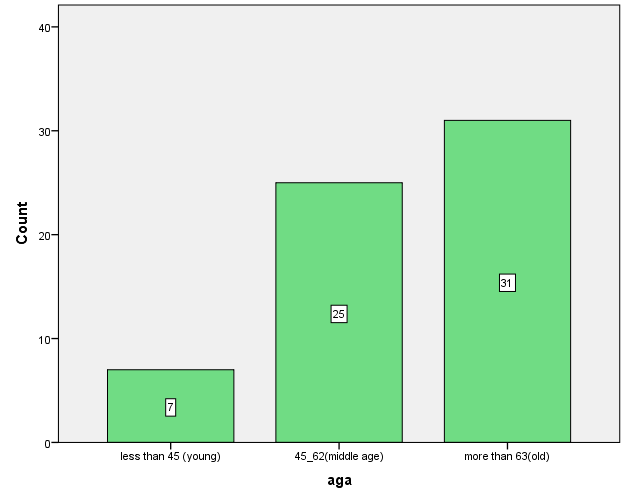 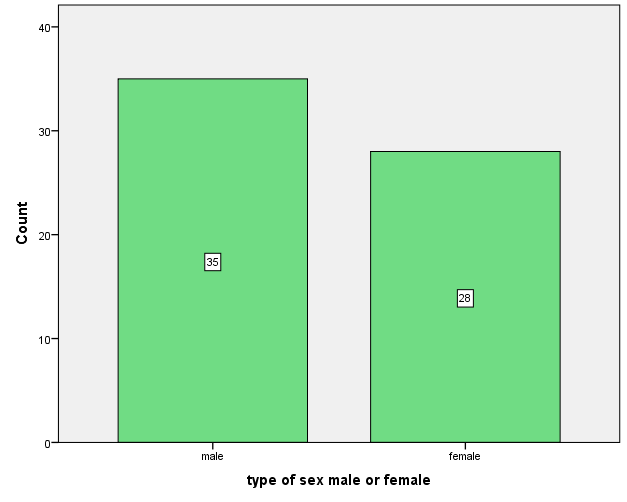 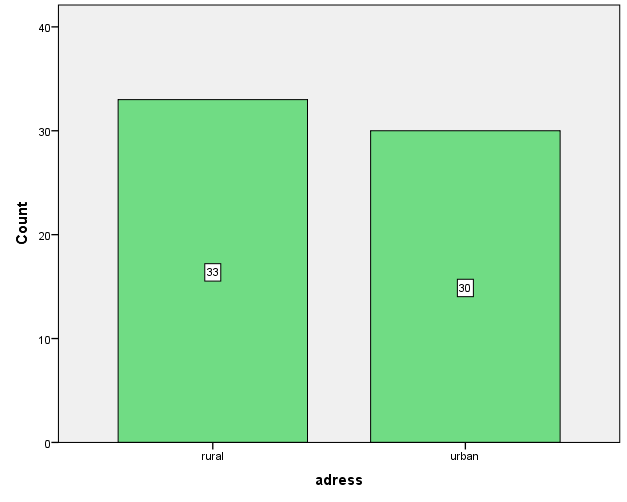 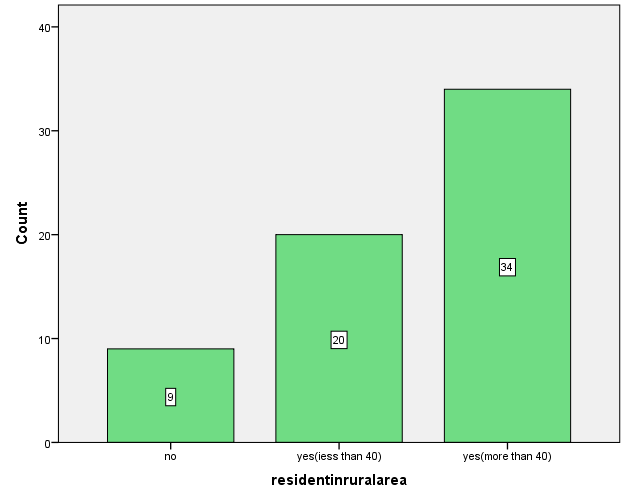 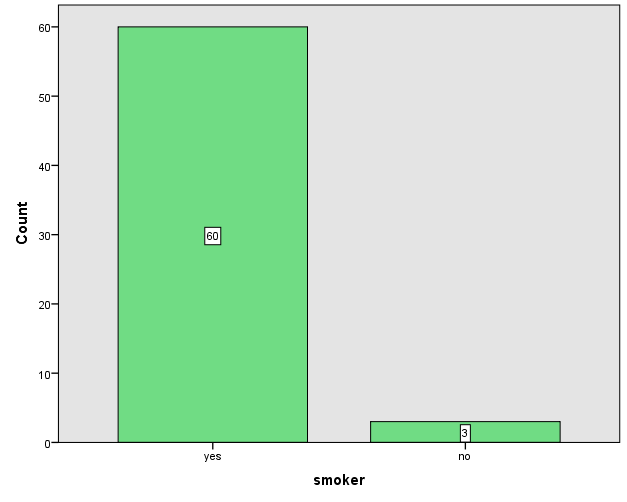 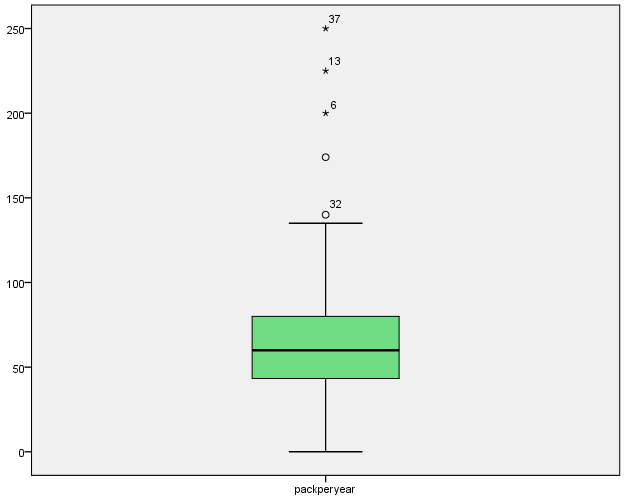 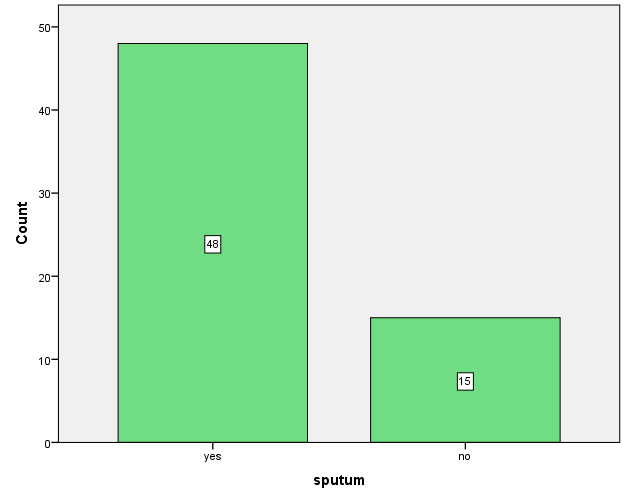 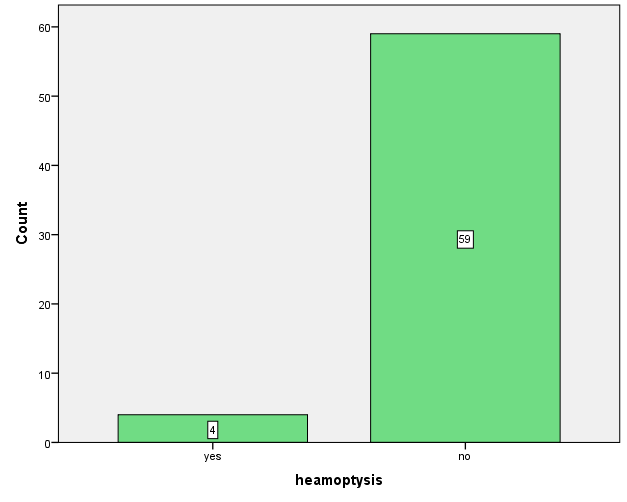 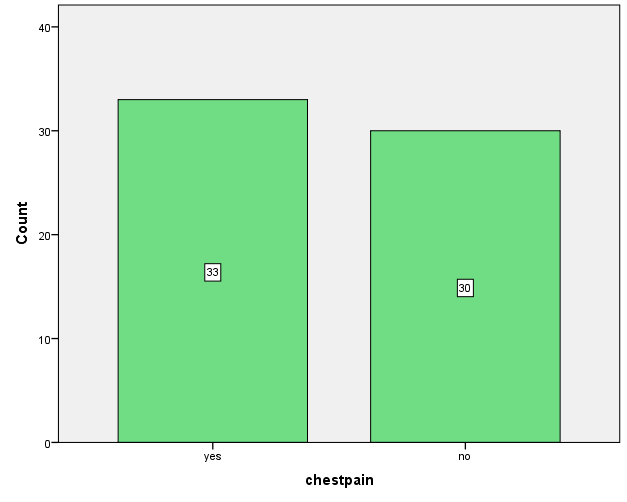 CONCLUSIONAcorrding our result there is strong correlation between certain risk factors and clinical presentation of chronic obstructive pulmonary disease (COPD)..Our result found as copd most common in older age patient , also the male more than female ,the patient lives in rural  area more than those in urban area ,Also the somking is commonest risk  factor and increase risk with increase the pack per year .The most patient presented with cough,dyspnea and sputum prroduction ,but very little patient presented with heamoptysis ,and some patient presented with chest pain and some without.DISCUSSIONExacerbations of chronic obstructive pulmonary disease (COPD) are a leading cause of admission to hospital among patients in many countries, although the factors causing exacerbations are largely unknown. The association between readmission for a COPD exacerbation and a wide range of modifiable potential risk factors, after adjusting for sociodemographic and clinical factors, has been assessed.We compared these results with another researches in Global initiative for chronic obstructive lung disease The clinical presentation of COPD is likely changing. After more than 200 years, its cardinal symptoms remain cough, phlegm, and dyspnea . In the 19th century, the diagnosis of COPD, formerly known as emphysema and bronchitis, depended on symptoms, signs of a hyperinflated chest, and reduced expiratorybreath sounds. The airflow obstruction evident on spirometry was identified in that century, but did not enter into clinical practice until much later. Cigarette smoking only became recognized as its dominant cause in the last half of the 20th century. Yet the COPD-contributing phenotypes in the remainder of the 21st century will be different than the blue bloaters and pink puffers observed one or two generations ago.Dyspnea ,cough and/or sputum production are the most frequnt symptoms ,symptoms are commonly under reported by patients.Tobacco smoking is the main risk exposure for copd, but environmental exposure such as biomass fuel and air pollution mayy contribute . besides axposure,host factors( gentic abnormalities, abnormal lung development and accelerated aging ) predispose individuals to develop COPD.References1- Mathers CD, Loncar D. Projections of global mortality and burden of disease from2002 to 2030. PLoS Med 2006;3:e442.2 -British Thoracic Society and the Primary Care Respiratory Society UK. IMPRESS Guideto the relative value of COPD interventions 2012.3 -T ّnnesen P. Smoking cessation and COPD. Eur Respir Rev 2013;22:37–43.4- Department of Health. An Outcomes Strategy for Chronic Obstructive PulmonaryDisease (COPD) and Asthma in England. London, 2011.5- C hung LP, Lake F, Hyde E, et al. Integrated multidisciplinary community servicefor chronic obstructive pulmonary disease reduces hospitalisations. Intern Med J2016;46:427–34.6- C risafulli E, Costi S, Luppi F, et al. Role of comorbidities in a cohort of patients withCOPD undergoing pulmonary rehabilitation. Thorax 2008;63:487–92.7- Hersh CP, DeMeo DL, Al-Ansari E, et al. Predictors of survival in severe, early onsetCOPD. Chest 2004;126:1443–51.8- Puhan MA, Gimeno-Santos E, Scharplatz M, et al. Pulmonary rehabilitation followingexacerbations of chronic obstructive pulmonary disease. Cochrane Database Syst Rev2011;10:CD005305.9- A gusti A, Sobradillo P, Celli B. Addressing the complexity of chronic obstructivepulmonary disease: from phenotypes and biomarkers to scale-free networks, systemsbiology, and P4 medicine. Am J Respir Crit Care Med 2011;183:1129–37.10- L ange P, Celli B, Agustي A, et al. Lung-function trajectories leading to chronicobstructive pulmonary disease. N Engl J Med 2015;373:111–22.11- McGarvey LP, John M, Anderson JA, et al. Ascertainment of cause-specific mortality inCOPD: operations of the TORCH Clinical Endpoint Committee. Thorax 2007;62:411–5.12- Patel MS, Natanek SA, Stratakos G, et al. Vastus lateralis fiber shift is an independentpredictor of mortality in chronic obstructive pulmonary disease. Am J Respir Crit CareMed 2014;190:350–2.13- Swallow EB, Reyes D, Hopkinson NS, et al. Quadriceps strength predicts mortalityin patients with moderate to severe chronic obstructive pulmonary disease. Thorax2007;62:115–20.14- Marquis K, Debigaré R, Lacasse Y, et al. Midthigh muscle cross-sectional area is abetter predictor of mortality than body mass index in patients with chronic obstructivepulmonary disease. Am J Respir Crit Care Med 2002;166:809–13.AgaAgaAgaAgaAgaAgaFrequencyPercentValid PercentCumulative PercentValidless than 45 (young)711.111.111.1Valid45_62(middle age)2539.739.750.8Validmore than 63(old)3149.249.2100.0ValidTotal63100.0100.0                                type of sex male or female                                type of sex male or female                                type of sex male or female                                type of sex male or female                                type of sex male or female                                type of sex male or femaleFrequencyPercentValid PercentCumulative PercentValidMale3555.655.655.6Validfemale2844.444.4100.0ValidTotal63100.0100.0AdressAdressAdressAdressAdressAdressFrequencyPercentValid PercentCumulative PercentValidRural3352.452.452.4Validurban3047.647.6100.0ValidTotal63100.0100.0ResidentinruralareaResidentinruralareaResidentinruralareaResidentinruralareaResidentinruralareaResidentinruralareaFrequencyPercentValid PercentCumulative PercentValidNo914.314.314.3Validyes(iess than 40)2031.731.746.0Validyes(more than 40)3454.054.0100.0ValidTotal63100.0100.0SmokerSmokerSmokerSmokerSmokerSmokerFrequencyPercentValid PercentCumulative PercentValidYes6095.295.295.2ValidNo34.84.8100.0ValidTotal63100.0100.0PackperyearPackperyearPackperyearNValid63NMissing0MeanMean70.24MedianMedian60.00Std. DeviationStd. Deviation47.798SkewnessSkewness1.791Std. Error of SkewnessStd. Error of Skewness.302RangeRange250MinimumMinimum0MaximumMaximum250CoughCoughCoughCoughCoughCoughFrequencyPercentValid PercentCumulative PercentValidYes6196.896.896.8ValidNo23.23.2100.0ValidTotal63100.0100.0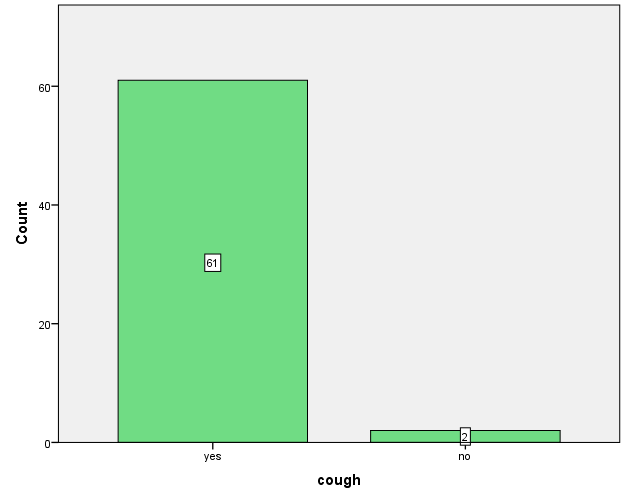 DyspnoeaDyspnoeaDyspnoeaDyspnoeaDyspnoeaDyspnoeaFrequencyPercentValid PercentCumulative PercentValidYes5790.590.590.5Validno69.59.5100.0ValidTotal63100.0100.0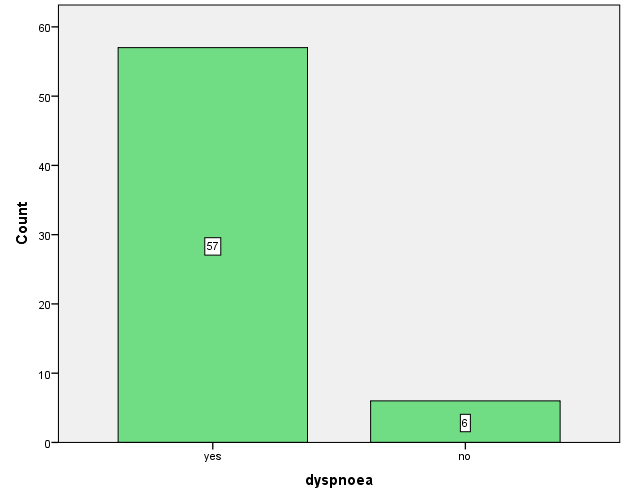 SputumSputumSputumSputumSputumSputumFrequencyPercentValid PercentCumulative PercentValidYes4876.276.276.2ValidNo1523.823.8100.0ValidTotal63100.0100.0HeamoptysisHeamoptysisHeamoptysisHeamoptysisHeamoptysisHeamoptysisFrequencyPercentValid PercentCumulative PercentValidYes46.36.36.3ValidNo5993.793.7100.0ValidTotal63100.0100.0ChestpainChestpainChestpainChestpainChestpainChestpainFrequencyPercentValid PercentCumulative PercentValidYes3352.452.452.4ValidNo3047.647.6100.0ValidTotal63100.0100.015-Rose G. Sick individuals and sick populations. Int J Epidemiol 1985;14:32–38. Crossref, Medline, Google Scholar16.Blanc PD, Menezes AM, Plana E, Mannino DM, Hallal PC, Toren K, Eisner MD, Zock JP. Occupational exposures and COPD: an ecological analysis of international data. Eur Respir J 2009;33:298–304. Crossref, Medline, Google Scholar17.Ezzati M, Hoorn SV, Rodgers A, Lopez AD, Mathers CD, Murray CJ; Comparative Risk Assessment Collaborating Group. Estimates of global and regional potential health gains from reducing multiple major risk factors. Lancet 2003;362:271–280. Crossref, Medline, Google Scholar18.Stoller JK, Aboussouan LS. α1-Antitrypsin deficiency. Lancet 2005;365:2225–2236. Crossref, Medline, Google Scholar